California Association ofClerks and Election OfficialsJOSEPH E. HOLLAND, PRESIDENTSanta Barbara County Clerk, Recorder and AssessorRegistrar of Voters4440 A Calle Real, Santa Barbara, CA 93110(805) 696-895-72716 - Fax (805) 568-2209E-Mail: Holland@co.santa-barbara.ca.usCACEO website: www.caceo58.org 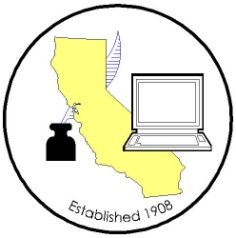 F I S C A L   S T A F F   W O R K S H O P
Election Cost Project 
www.caceoelectioncosts.org and http://results.caceoelectioncosts.org 
CCROV #13060 – reference for VBM billing to all special districtsWednesday, September 18th, 201910a – 3pmButte County Clerk Recorder155 Nelson AvenueOroville, CA 95965Conference call in: 1 (605) 313-5513
Access code: 625548A G E N D A
Introductions / Housekeeping Call into the monthly SoS call @ 10:30aNext steps on data collection – what question do we want to answer? Voter reg maintenance – is it billable or not? At what point in the election calendar is voter reg work part of the election, or just all file maintenance?  For counties affected by fires, is the cost of researching/tracking fire victims and their voter reg recoverable? (Butte)Election Funding – CCROV#19056 etc for technology replacement especially (Susan Lapsley to call in at 11a)Candidate Statement/SOQ cost methods – survey results. Also review the methodology from Alameda (Solano, LA, CCC); EC9606 discussion about billing out costs for temp vs permanent staff cost (Carol Gomez, Alameda)
Roundtable
Adjourn – future meeting, Wednesday, Dec 4th, New Law, Capital Hyatt Sacramento at @ 9a-10:25a, SB 90 to meet in same room 10:35a - noon